Verlaufsdokumentation zur Beratung und Unterstützungdurch den Sonderpädagogischen DienstCheckliste:	Gespräche mit den Lehrkräften der Schule: (s. Blatt )	Gespräche mit weiteren Personen: (s. Blatt )	Gespräche mit den Eltern: (s. Blatt )Beendigung der Unterstützung und Beratung am  wegen:	Beendigung des Beratungsbedarfs der Regelschule	Antrag auf Prüfung des Anspruchs auf ein sonderpädagogisches Bildungsangebot durch das 	Sonderpädagogische Bildungs- und Beratungszentrum mit dem Förderschwerpunkt:		Lernen		emotionale und soziale Entwicklung 		Sprache		körperliche und motorische Entwicklung 		geistige Entwicklung 		Sehen		Hören	Umzug des KindesGesprächsdokumentation zur Beratung und Unterstützung durch den Sonderpädagogischen Dienst – Blatt ___Name der Schülerin / des Schülers: ___________________________________Bei Bedarf weitere Blätter anhängen.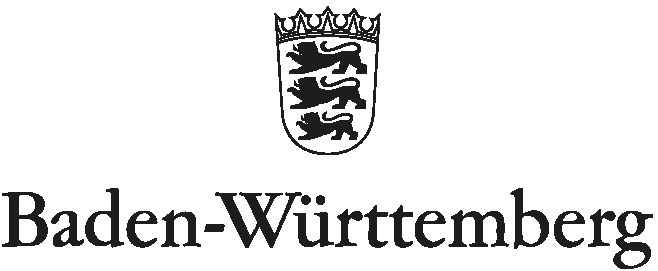 STAATLICHES SCHULAMT BÖBLINGENName des Kindes:geb.:(Name der allgemeinbildenden Schule, Lehrer/in, Klasse)Lehrkraft des Sonderpädagogischen Dienstes:(Name)Eltern:Adresse, Tel.:Erste Kontaktaufnahme mit der Schule am:Fragestellung:Kurzer Bericht über den Grund zur Beendigung der Unterstützung und Beratung:Ort, DatumUnterschrift LehrkraftDatum:Gesprächsteilnehmer/innen:InhalteVereinbarungen